附件一：响应报价明细表响应单位全称：（盖章）      大庆市安祥瑞消防设备有限公司                     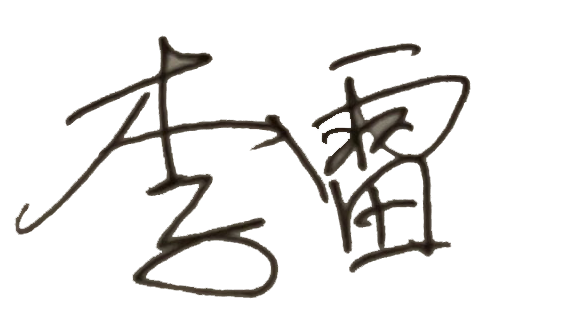 法定代表人（负责人）或授权代表（签字或盖章）：                                  2021年03 月15日备注：①本表可同格式扩展②投标报价明细表必须按要求填写，投标方如有特殊格式可作为该表的附件。③本报价明细表必须由法定代表人（负责人）或授权代表签字认可，否则，投标无效。序号货物名称规格型号品牌生产厂家单位数量供货期备注1高压绝缘手套12KV秦阳秦阳电气有限公司副1自合同签订之日起至2021年12月31日内按招标人要求随时供货2棉被防火玻璃丝 1.2m*7m狮城鸿烨河北沧州鸿烨复合材料有限公司卷1自合同签订之日起至2021年12月31日内按招标人要求随时供货3灭火器35KG 充粉华夏特大庆华夏特消防器材经销有限公司个1自合同签订之日起至2021年12月31日内按招标人要求随时供货4灭火器8KG 充粉华夏特大庆华夏特消防器材经销有限公司个1自合同签订之日起至2021年12月31日内按招标人要求随时供货5灭火器二氧化碳 8KG华夏特大庆华夏特消防器材经销有限公司个1自合同签订之日起至2021年12月31日内按招标人要求随时供货6灭火器干粉 35KG雪山沈阳雪山消防器材制作有限公司个1自合同签订之日起至2021年12月31日内按招标人要求随时供货7灭火器干粉 4KG雪山沈阳雪山消防器材制作有限公司个1自合同签订之日起至2021年12月31日内按招标人要求随时供货8灭火器干粉 8KG雪山沈阳雪山消防器材制作有限公司个1自合同签订之日起至2021年12月31日内按招标人要求随时供货9灭火器干粉 8KG雪山沈阳雪山消防器材制作有限公司个1自合同签订之日起至2021年12月31日内按招标人要求随时供货10灭火器干粉 推车式 35KG雪山沈阳雪山消防器材制作有限公司个1自合同签订之日起至2021年12月31日内按招标人要求随时供货11灭火器卡片南方河南南方印业有限公司张1自合同签订之日起至2021年12月31日内按招标人要求随时供货12灭火器卡片南方河南南方印业有限公司张1自合同签订之日起至2021年12月31日内按招标人要求随时供货13灭火器卡片南方河南南方印业有限公司张1自合同签订之日起至2021年12月31日内按招标人要求随时供货14灭火器箱8KG装灭火器箱树林河北树林金属制品有限公司个1自合同签订之日起至2021年12月31日内按招标人要求随时供货15石棉灭火毯1.5m*1.5m狮城鸿烨河北沧州鸿烨复合材料有限公司个1自合同签订之日起至2021年12月31日内按招标人要求随时供货16消防栓巡检卡南方河南南方印业有限公司个1自合同签订之日起至2021年12月31日内按招标人要求随时供货17消防水带DN65  直径6.5寸  25m东消江苏高邮东方消防器材有限公司条1自合同签订之日起至2021年12月31日内按招标人要求随时供货18消防水带枪头DN65  直径6.5寸东消江苏高邮东方消防器材有限公司个1自合同签订之日起至2021年12月31日内按招标人要求随时供货19干粉灭火器1kg 新品雪山沈阳雪山消防器材制作有限公司个1自合同签订之日起至2021年12月31日内按招标人要求随时供货20干粉灭火器4Kg 新品雪山沈阳雪山消防器材制作有限公司个1自合同签订之日起至2021年12月31日内按招标人要求随时供货21干粉灭火器8Kg 新品雪山沈阳雪山消防器材制作有限公司个1自合同签订之日起至2021年12月31日内按招标人要求随时供货22干粉灭火器35GK 新品雪山沈阳雪山消防器材制作有限公司个1自合同签订之日起至2021年12月31日内按招标人要求随时供货23干粉灭火器4KG 充粉 更换干粉百利天津百利工业供应链有限公司KG1自合同签订之日起至2021年12月31日内按招标人要求随时供货24干粉灭火器8KG 充粉 更换干粉百利天津百利工业供应链有限公司KG1自合同签订之日起至2021年12月31日内按招标人要求随时供货25干粉灭火器35KG 充粉 更换干粉百利天津百利工业供应链有限公司KG1自合同签订之日起至2021年12月31日内按招标人要求随时供货26干粉灭火器4KG 年检百利天津百利工业供应链有限公司个1自合同签订之日起至2021年12月31日内按招标人要求随时供货27干粉灭火器8KG 年检华夏特大庆华夏特消防器材经销有限公司个1自合同签订之日起至2021年12月31日内按招标人要求随时供货28干粉灭火器35GK 年检华夏特大庆华夏特消防器材经销有限公司个1自合同签订之日起至2021年12月31日内按招标人要求随时供货29水基灭火器3L 新品雪山沈阳雪山消防器材制作有限公司个1自合同签订之日起至2021年12月31日内按招标人要求随时供货30水基灭火器3L 换灭火剂雪山沈阳雪山消防器材制作有限公司个1自合同签订之日起至2021年12月31日内按招标人要求随时供货31水基灭火器3L 新品、年检华夏特大庆华夏特消防器材经销有限公司个1自合同签订之日起至2021年12月31日内按招标人要求随时供货32水基灭火器6L 新品、年检华夏特大庆华夏特消防器材经销有限公司个1自合同签订之日起至2021年12月31日内按招标人要求随时供货33灭火器箱4KG 带公司名称树林河北树林金属制品有限公司个1自合同签订之日起至2021年12月31日内按招标人要求随时供货34灭火器箱8KG 带公司名称树林河北树林金属制品有限公司个1自合同签订之日起至2021年12月31日内按招标人要求随时供货35灭火器胶管4KG百利天津百利工业供应链有限公司根1自合同签订之日起至2021年12月31日内按招标人要求随时供货36灭火器胶管8KG百利天津百利工业供应链有限公司根1自合同签订之日起至2021年12月31日内按招标人要求随时供货37灭火器架（车辆）4KG 带底座百利天津百利工业供应链有限公司个1自合同签订之日起至2021年12月31日内按招标人要求随时供货38推车灭火器车轮百利天津百利工业供应链有限公司个1自合同签订之日起至2021年12月31日内按招标人要求随时供货39推车灭火器喷枪百利天津百利工业供应链有限公司个1自合同签订之日起至2021年12月31日内按招标人要求随时供货40灭火器卡片一套南方河南南方印业有限公司套1自合同签订之日起至2021年12月31日内按招标人要求随时供货41卡片塑料袋一套南方河南南方印业有限公司套1自合同签订之日起至2021年12月31日内按招标人要求随时供货42尼龙扎带南方河南南方印业有限公司个1自合同签订之日起至2021年12月31日内按招标人要求随时供货43消防水带8-65-20 带消防接扣东消江苏高邮东方消防器材有限公司根1自合同签订之日起至2021年12月31日内按招标人要求随时供货44水枪DN65DN65东消江苏高邮东方消防器材有限公司个1自合同签订之日起至2021年12月31日内按招标人要求随时供货45消防水接口Ø65 一套（两个）东消江苏高邮东方消防器材有限公司个1自合同签订之日起至2021年12月31日内按招标人要求随时供货46消火栓阀门（旋转型）Ø65 含安装、维修东消江苏高邮东方消防器材有限公司个1自合同签订之日起至2021年12月31日内按招标人要求随时供货47消防栓玻璃门1.07*0.65 含安装、维修百应大庆百应金属制品有限公司扇1自合同签订之日起至2021年12月31日内按招标人要求随时供货48消防栓使用方法贴图国强山东国强塑料制品有限公司张1自合同签订之日起至2021年12月31日内按招标人要求随时供货49卡片塑料袋一套，本公司监制南方河南南方印业有限公司套1自合同签订之日起至2021年12月31日内按招标人要求随时供货50消防栓卡片一套，本公司监制南方河南南方印业有限公司套1自合同签订之日起至2021年12月31日内按招标人要求随时供货51扩音喇叭（充电型）博恒BOH-903C木兰商丘市木兰电气有限公司个1自合同签订之日起至2021年12月31日内按招标人要求随时供货52灭火毯1.5*1.5狮城鸿烨河北沧州鸿烨复合材料有限公司张1自合同签订之日起至2021年12月31日内按招标人要求随时供货53灭火毯1.2*1.2狮城鸿烨河北沧州鸿烨复合材料有限公司张1自合同签订之日起至2021年12月31日内按招标人要求随时供货54口  哨金属材质木兰商丘市木兰电气有限公司个1自合同签订之日起至2021年12月31日内按招标人要求随时供货55对讲机福兴讯F2020Z福兴讯福建泉州电子科技有限公司个1自合同签订之日起至2021年12月31日内按招标人要求随时供货56反光马甲标示单位名称、应急救援组组别等信息金福广州金福制衣有限公司个1自合同签订之日起至2021年12月31日内按招标人要求随时供货57安全帽白色、红色安业山东安业安全制品有限公司顶1自合同签订之日起至2021年12月31日内按招标人要求随时供货58担架铝合金海诺青岛海诺生物工程有限公司副1自合同签订之日起至2021年12月31日内按招标人要求随时供货59烟雾弹演习使用红宝山上粟市红宝山烟花爆竹有限公司个1自合同签订之日起至2021年12月31日内按招标人要求随时供货60警戒带30M/帆布瑞福莱河南瑞福莱交通设施有限公司根1自合同签订之日起至2021年12月31日内按招标人要求随时供货61警戒带50M/普通瑞福莱河南瑞福莱交通设施有限公司根1自合同签订之日起至2021年12月31日内按招标人要求随时供货62防爆毯1.6M*1.6M无畏靖江市无畏保安器材厂张1自合同签订之日起至2021年12月31日内按招标人要求随时供货63防毒面具TZL30唐安山东唐安安全设备有限公司个1自合同签订之日起至2021年12月31日内按招标人要求随时供货64催泪喷射器110ml无畏靖江市无畏保安器材厂瓶1自合同签订之日起至2021年12月31日内按招标人要求随时供货65金属探测仪卓琳北京卓琳科技有限公司个1自合同签订之日起至2021年12月31日内按招标人要求随时供货66防割手套750V无畏靖江市无畏保安器材厂副1自合同签订之日起至2021年12月31日内按招标人要求随时供货67防爆钢叉600×600无畏靖江市无畏保安器材厂个1自合同签订之日起至2021年12月31日内按招标人要求随时供货68警棍无畏靖江市无畏保安器材厂根1自合同签订之日起至2021年12月31日内按招标人要求随时供货69医药箱（带药品）三角巾、纱布块、绷带、创口贴、碘伏、酒精、无菌手套、棉球、止血带、体温计、镊子、速效救心丸、云南白药、红花油、 医用胶布海诺青岛海诺生物工程有限公司个1自合同签订之日起至2021年12月31日内按招标人要求随时供货70强光手电筒安豹AB660康铭深圳市康铭盛科技实验有限公司个1自合同签订之日起至2021年12月31日内按招标人要求随时供货71自动灭火装置QRRO.25GW/SHS华神杭州华神消防有限公司个1自合同签订之日起至2021年12月31日内按招标人要求随时供货72室外警铃DC24V/AC220V润圣佛山市顺德区润圣电器厂个1自合同签订之日起至2021年12月31日内按招标人要求随时供货73反光路锥瑞福莱河南瑞福莱交通设施有限公司个1自合同签订之日起至2021年12月31日内按招标人要求随时供货74应急灯润圣佛山市顺德区润圣电器厂个1自合同签订之日起至2021年12月31日内按招标人要求随时供货75安全出口指示牌润圣佛山市顺德区润圣电器厂个1自合同签订之日起至2021年12月31日内按招标人要求随时供货76折叠警示牌前方危险禁止靠近，如图瑞福莱河南瑞福莱交通设施有限公司个1自合同签订之日起至2021年12月31日内按招标人要求随时供货77简易消防站站箱1个，2套帽子衣服腰带，2付消防手套、2套双靴子，2条龙带（含牵枪头和接口），2个灭火器（水基3kg）、逃生绳1条、破拆斧1个、灭火毯2个、防毒面具4个、强光手电2个、扩音器1个飞达哈尔滨飞达金属制品有限公司套1自合同签订之日起至2021年12月31日内按招标人要求随时供货报价（折）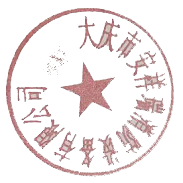 报价（折）报价（折）报价（折）报价（折）报价（折）报价（折）8.58.5